中華鄉村發展學會　開會通知單  地    址：臺中市南區興大路145號
  中興大學應用經濟系轉  聯 絡 人：范聿辰  電    話：04-22851541E-mail：cardest1995@gmail.com受文者：中華鄉村發展學會全體會員發文日期：中華民國111年12月30日發文字號：(111)中華鄉村秘字第016號速別：最速件密等及解密條件或保密期限：普通附件：議程、書面委託書、第十屆理監事候選人資料主旨：本學會訂於112年1月14日（星期六）上午十時假中興大學應經一館一樓會議廳，舉行第十屆第一次會員大會。說明：依據111年11月1日理監事聯席會議決議，擬訂於民國112年1月14日（星期六）上午十時，假中興大學應經一館（原農學院大樓）一樓會議廳，舉行第十屆第一次會員大會。本學會第九屆理事、監事任期至112年2月6日屆滿，依人民團體法第33條規定略以「人民團體之理事、監事應於任期屆滿前一個月內辦理改選」，經本學會理監事聯席會議決議，第十屆理事監事改選作業與第十屆第一次會員大會併同辦理。第十屆理監事選舉領票、投票時間與地點：領票及投票地點：國立中興大學應經一館一樓會議廳前辦理報到領取選票，並於規定處投票。投票時間：大會召開日上午9時30分至13時30分止。會員代表如不克出席投票，依人民團體法第42條規定，得填妥書面委託書（如附件）簽名後轉交受託人代理投票，或簽名後照相傳學會官網LINE（如下QR碼），或掃描後EMAIL至本學會網頁信箱，授權由秘書處處理。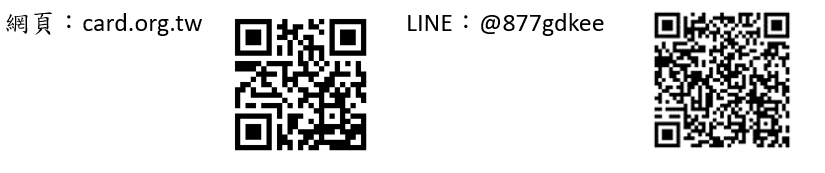 會員如有提案，須有會員五人以上連署，並請於112年1月10日(星期二)前上班時間來電敘明，再將連署書資料擲寄402臺中市興大路145號中興大學應用經濟學系轉本學會，以便秘書處彙整列入議案並提送大會討論。本年度會員大會報到時，將分發會訊與精美紀念品，敬請踴躍出席。隨文檢附大會議程、會員大會委託書與第十屆理、監事候選人名單各一份。正本：中華鄉村發展學會全體會員副本：內政部、本學會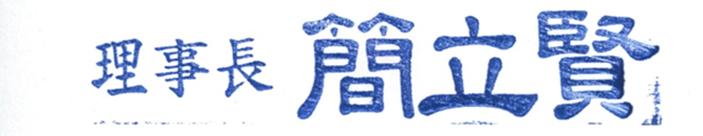 